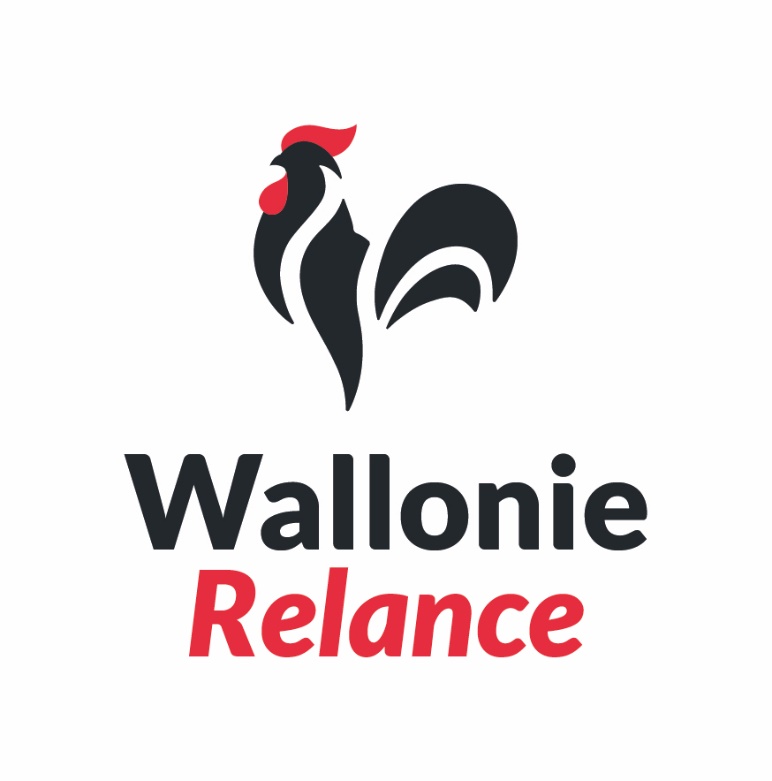 Plan de Relance de la Wallonie 2022 – PRW61Appel à projets pour la réalisation ou l’extension de réseau d’énergie thermiqueOctobre 2023Annexe A.4Formulaire de synthèse des critères d’évaluationDispositions généralesLe projet du candidat est coté sur base des critères d’évaluation détaillés dans le règlement de l’appel. Toute proposition de projet qui ne répond pas à un ou plusieurs des critères de d’évaluation est déclarée irrecevable.L’ensemble des documents fournis dans le cadre de l’appel à projet pourront être utilisés par le SPW TLPE, de manière anonymisée, pour la réalisation de rapportage ou la construction d’outils et de documents mis à disposition de futurs porteurs de projets par le biais du site Internet du SPW TLPE.L’acronyme du projet doit être repris clairement dans les documents remis et au minimum en pied ou haut de page du fichier informatique.Check-list des documents obligatoires à transmettre pour les critères d’évaluationInformations du projet Identification du projetIdentification des responsable(s) final(aux) pendant la phase de candidature du projet Le candidat désigne un SPOC (single point of contact) pour les éventuels échanges entre l’administration et le candidat pendant la période d’évaluation du projet. Synthèse des critèresCritère 1 – Performance de l’investissement – 50 points Compléter le tableau ci-dessous :Les informations transmissent sont détaillées dans l’annexe A3.1, complétées par un plan du réseau doit être fournis en annexe A3.2.Les informations fournies dans l’annexe 3.1 doivent intégrer les hypothèses, données initiales et formules de calcul démontrant les critères. Critère 2 – Qualité, pérennité et performance du projet – 40 pointsCe critère est jugé sur base des informations transmissent dans les annexes A5.2, A5.3, A5.4, A5.5, A5.6, A5.7.Critère 3 – Mixité des types de consommateurs – 10 pointsCompléter le tableau ci-dessous sur base des informations reprisent en annexe A3.1 :Les informations fournies dans l’annexe 3.1 doivent intégrer les hypothèses, données initiales et formules de calcul démontrant le calcul des valeurs présentée pour ce critère. SignaturesSignature(s) électronique(s) du candidat ou des candidats concernés du projet, précédée(s) de la date, du lieu, du nom, prénom et qualité du signataire / des signataires et de la mention manuscrite « Lu et approuvé ». Date et signatureN° AnnexeDescriptionConcerneModèle à respecterJoint à la candidature ? Annexe A4Formulaire de synthèse sur les critères d'attributionTousOUIAnnexe A5.1Note justificative critère d'évaluation 1TousAnnexe A5.2Note justificative Qualité et professionnalisme du projetTousAnnexe A5.3Exemplaire des contrats type de vente d'énergieTousAnnexe A5.4Note détaillant la vision à long terme du projetTousAnnexe A5.5Note d'explication du plan financier TousAnnexe A5.6Planning du projetTousAnnexe A5.7Note explicative du planningTousTitre du projetAcronyme du projetRôlePrénomNOMAdressee-mailTéléphone (GSM)SPOCBackup SPOC  CritèreSeuil minimumDonnée du projetMontant de l’aide demandé (HTVA)200.000 € HTVANombre de MWh renouvelable ou fatal distribués via réseau d’énergie thermique aux consommateurs  grâce au projet par rapport à la situation sans réalisation du projet/Indice de performance (€/MWh distribué)/  CritèreSeuil pour comptabilisationRésidentielTertiaireIndustrieReprésentativité des consommateurs en nombre station d’échange (%)30 %Représentativité des consommateurs en consommation (%)20 %